Liebe Teilnehmer der GS GruppeHiermit schicke ich Euch die nächsten Lerninhalte für die Woche 29.Apr-06.05.,und ich wünsche Euch viel Spaß und Motivation dazu.ERNÄHRUNG1.AufgabeLest, versteht, die untenstehende Grafik über die Nahrungspyramide.Überlegt euch, was zeigt uns diese Grafik und welche Nährstoffgruppen sind dabei abgebildet.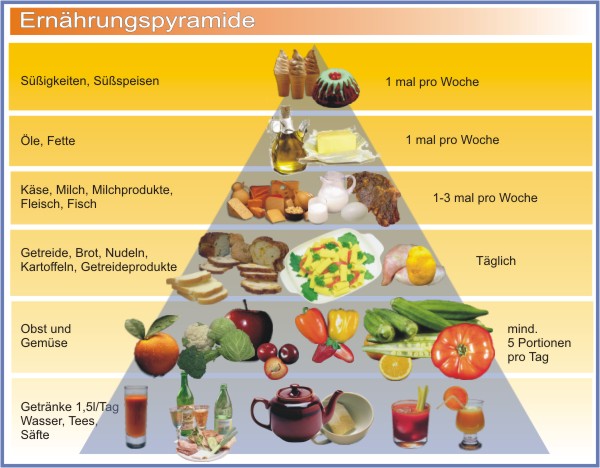 2. AufgabeDer unten abrufbare Link ist eine Lernhilfe, die Lenkarten erhielt.Liest und versteht die Lernkarten.Schreibt die Fragen und Antworten von der erste Lernkarte ins eure Heft und lernt sie.https://card2brain.ch/box/ernaehrung_so_funktionierts3. AufgabeLöst den beigefügten Zucker-Quiz!Ich freue mich euch bald wiedersehen zu können.Alles Liebe,Orsy